Austin Callegari4/4/16Behavior Contingency Plan Catchy, positive title:	Super Silent Swimmers Undesirable Behavior Targeted:	Talking and off task behaviors during hallway time as the students are lined up and are going anywhere in the school (ex. The classroom, lunch, gym, ect. ) It takes away from my classrooms learning by taking longer to get anywhere because of off task behavior, so there is less time to learn; and it disrupts other classrooms. Desirable (expected) Behavior Targeted:	Remaining silent and orderly in while traveling through the halls. In terms of being measured we must get from point A to point B without anyone talking or being off task.  Types of positive reinforcements - Reinforced – when & how?	Immediate: A fish shaped piece of paper is added to the aquarium (blue paper designed to look like a reef or fish tank) is added to the board when the students go through the halls silently. It is placed up while the children are either gone (wherever they just went to in the school) or if they are in the classroom its put up as soon as we get back before the next lesson starts. 	Ongoing: The fish eventually add up to form 49 fish in the tank, very little class distraction. 	Overall: Create own fish and background information about fishInteractive Learning Activity:	Once the students have gotten 49 silent swimming fish in the tank, everyone will get to design their own fish, or other aquatic creature to be placed in the class aquarium. Along with creating the sea life the students will write a show story about the fish answering questions like where do they live, what do they eat, how to they catch their food, and any other qualities about their creature that they would like to share. The TEKS address are Science 2.9 Organisms and environments, Language arts 2.1-2.3, art 2.1BTeach the Desired Behaviors:	I plan on teaching the desired behavior of being silent and on task by simply demonstrating what we should sound like and look like. Most teachers say keep a bubble in your mouth, we are going to make fish faces instead (sucking in our checks instead of blowing them out.) Since we are fish and they have fins instead of arms we must keep our hands on our sides in the hall. (Keeping our hands to ourselves) I will illustrated that if anyone forgets how we earn fish that they can simply check the expectation section by the tank we are trying to fill.Teach the Plan:	The plan will be simple enough to teach, after the student lean the appropriate on task behavior I will explain that if everyone is on task in the hallway the class earns a fish, and after we earn 49 fish we will get to create each create our own sea life. I will then show an example of the fish I created, but again reminding the students we can only do this if we silently swim through the halls 49 times. Provide options:	The plan could easily be modified to any appropriate classroom behavior, keeping hands to ourselves, being polite to our classmates. It could be used with mammals, bugs, birds. Demonstrate all Necessary Items:	49 small cut out fish, the large paper aquarium the fish will go in, paper, colors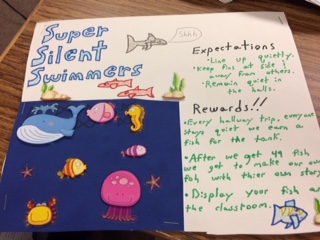 